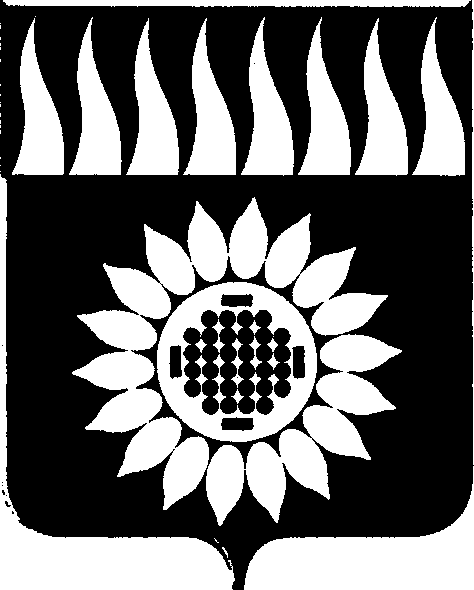 ГОРОДСКОЙ ОКРУГ ЗАРЕЧНЫЙД У М Ашестой созыв_____________________________________________________________________________________________________ВОСЕМЬДЕСЯТ ТРЕТЬЕ  ОЧЕРЕДНОЕ ЗАСЕДАНИЕР Е Ш Е Н И Е13.05.2021 № 33-Р Об утверждении порядка определения размера арендной платы за земельные участки, находящиеся в муниципальной собственности городского округа Заречный и предоставленные в аренду без торгов, а также сроков ее внесенияВ соответствии с Федеральным законом от 06.10.2003 N 131-ФЗ "Об общих принципах организации местного самоуправления в Российской Федерации", с пунктом 3 статьи 39.7 Земельного кодекса Российской Федерации, Бюджетным кодексом Российской Федерации, Постановлением Правительства Российской Федерации от 16.07.2009 N 582 "Об основных принципах определения арендной платы при аренде земельных участков, находящихся в государственной или муниципальной собственности, и о Правилах определения размера арендной платы, а также порядка, условий и сроков внесения арендной платы за земли, находящиеся в собственности Российской Федерации", Постановлением Правительства Свердловской области от 20.02.2020 N 82-ПП "Об утверждении Порядка определения размера арендной платы за земельные участки, находящиеся в государственной собственности Свердловской области, и земельные участки, государственная собственность на которые не разграничена, расположенные на территории Свердловской области и предоставленные в аренду без торгов", на основании статьи 25 Устава городского округа Заречный Дума решила:1. Установить, что размер арендной платы за земельные участки, находящиеся в муниципальной собственности городского округа Заречный и предоставленные в аренду без торгов, определяется в соответствии с порядком, утвержденным Постановлением Правительства Свердловской области от 20.02.2020 № 82-ПП «Об утверждении порядка определения размера арендной платы за земельные участки, находящиеся в государственной собственности Свердловской области, и земельные участки, государственная собственность на которые не разграничена, расположенные на территории Свердловской области и предоставленные в аренду без торгов» и на основании ставок, утвержденных Приказом Министерства по управлению государственным имуществом Свердловской области от 26.12.2020 № 4365 «Об утверждении ставок арендной платы за земельные участки, находящиеся в государственной собственности Свердловской области, и земельные участки, государственная собственность на которые не разграничена, расположенные на территории Свердловской области и предоставленные в аренду без торгов».2. Установить, что арендная плата за земельные участки, находящиеся в муниципальной собственности городского округа Заречный и предоставленные в аренду без торгов, вносится арендаторами путем перечисления денежных средств по реквизитам, указанным в договоре аренды, в следующие сроки:1) арендаторами, являющимися физическими лицами, использующими земельные участки для целей, не связанных с осуществлением предпринимательской деятельности, ежегодно до 1 декабря текущего года;2) установленные договором аренды, но не позднее 30 дней до окончания срока действия договора аренды, в случае если договор аренды заключен на срок менее одного года;3) иными арендаторами ежемесячно, не позднее 10 числа текущего месяца.3. Настоящее решение вступает в силу со дня его официального опубликования.4. Опубликовать настоящее решение в установленном порядке и разместить на официальном сайте городского округа Заречный.Председатель Думы городского округа                            	          А.А. КузнецовГлава городского округа				                      	А.В. Захарцев